How To Become An Acute Social Media ListenerContent strategist Annabelle Nyst points out the difference between social listening and monitoring, highlights popular social listening tools and lays out a six-step plan for developing a social listening strategy. The steps include defining goals and objectives, choosing keywords, topics, themes, and adjusting your content based on listening insights.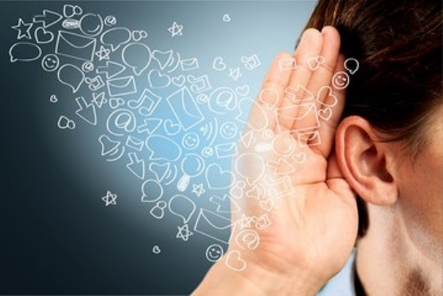 Search Engine Journal 11/3/23https://www.searchenginejournal.com/social-media/social-listening/Image credit:https://gizmoshot.com/wp-content/uploads/2020/05/Basics-of-Social-Media-Listening.jpg